Rozlušti přesmyčkuDoplň dě, tě, ně, bě, pě ,vě, mě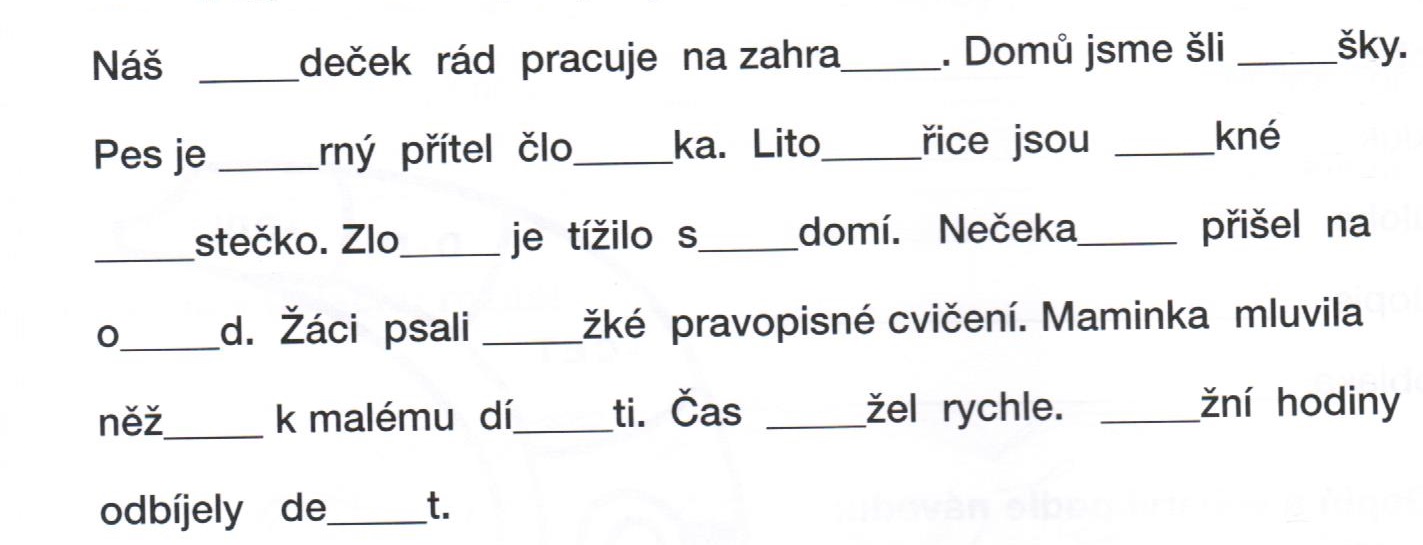 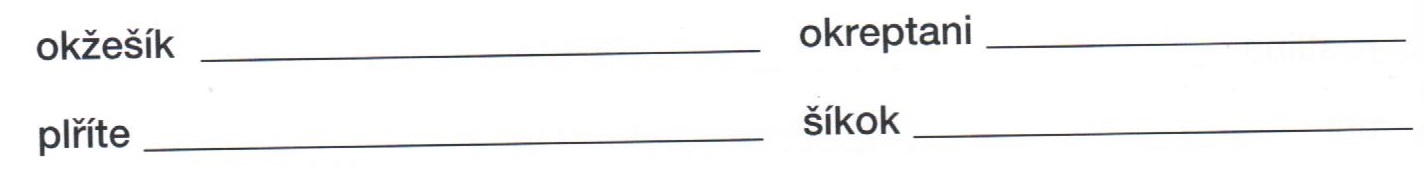 Napiš podle vzorce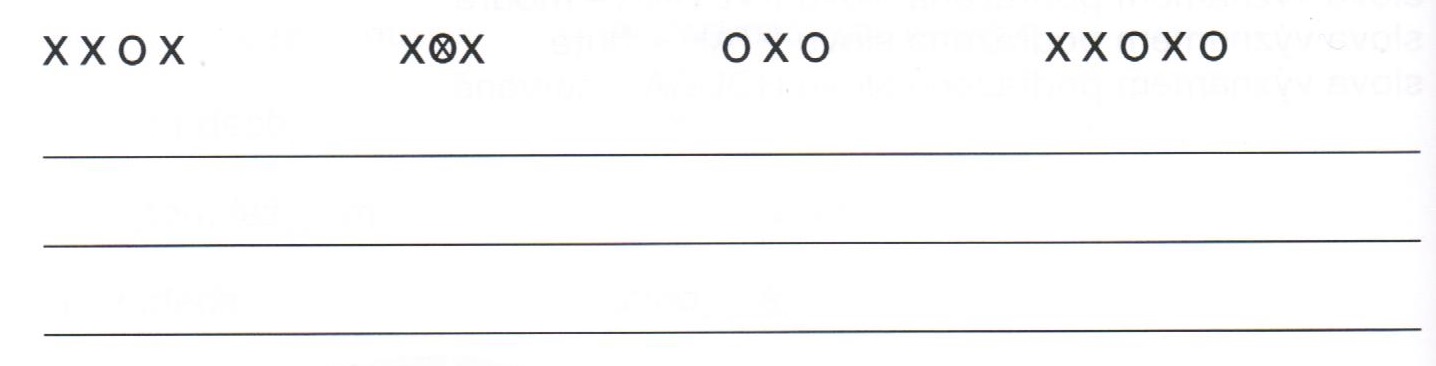 Doplň i/í,y/ý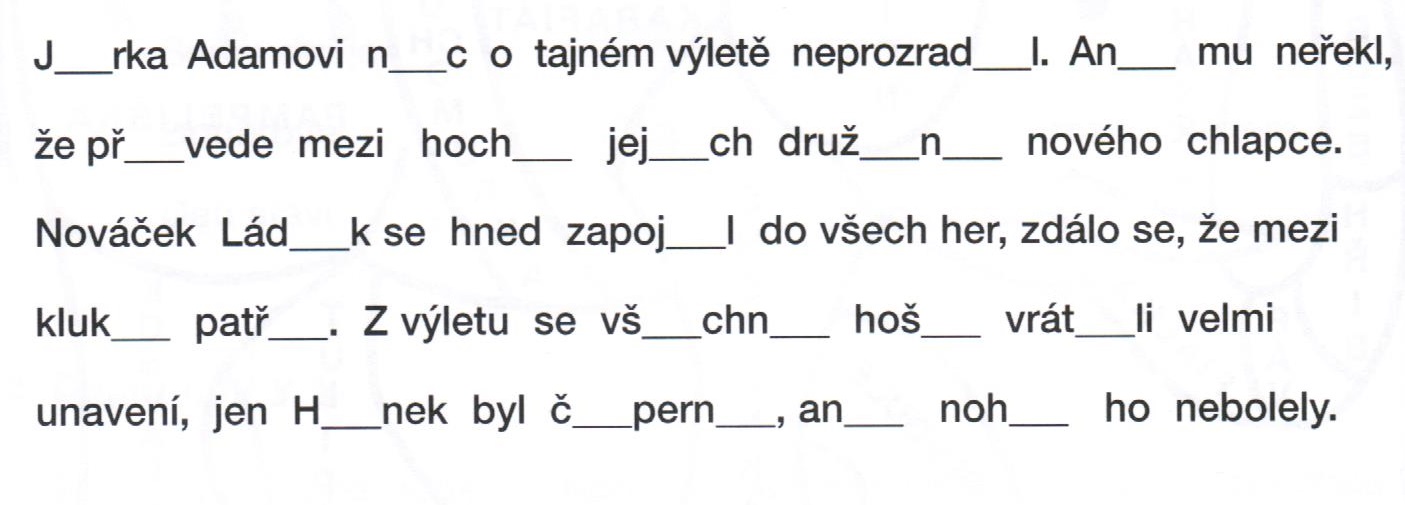 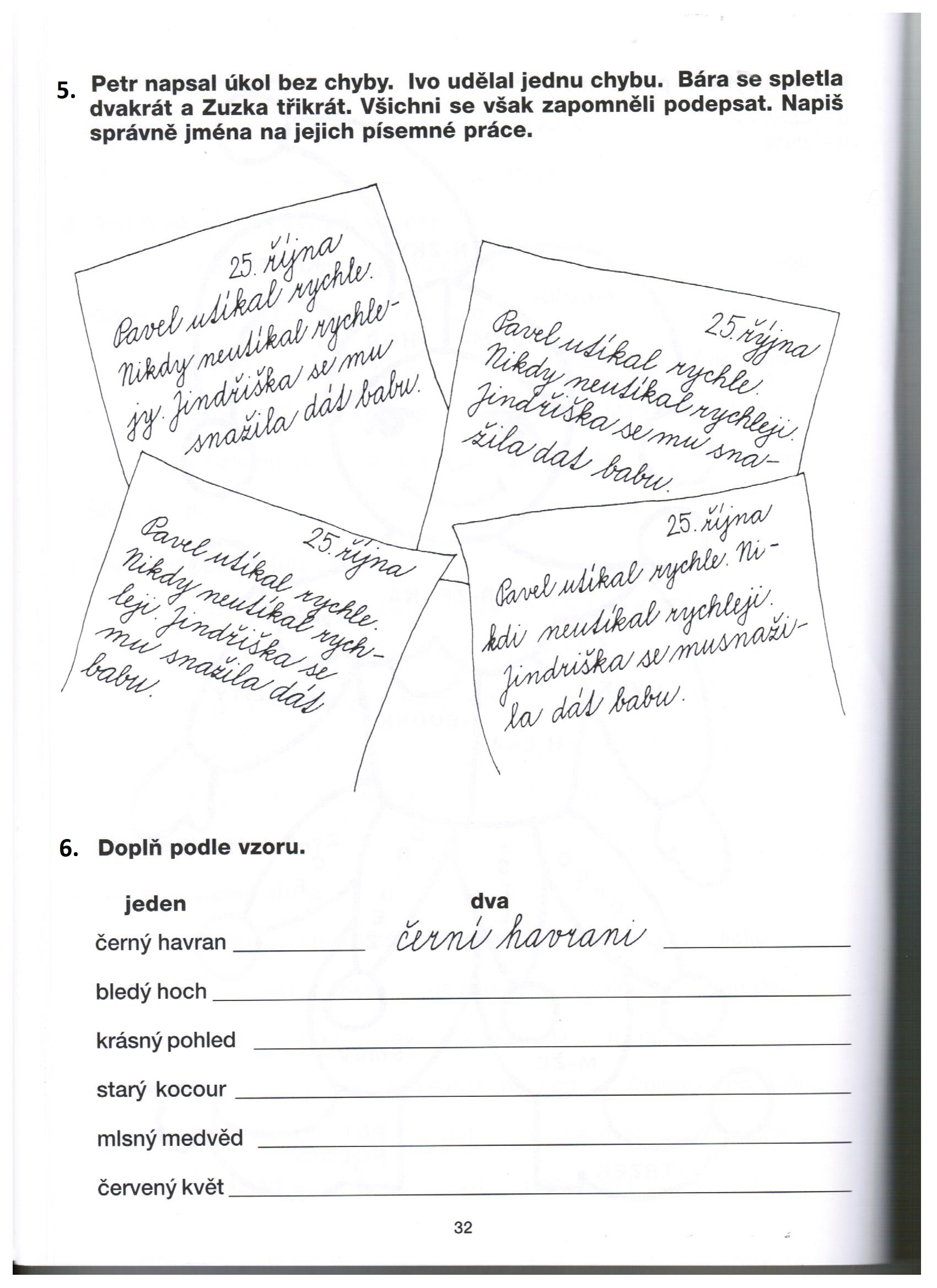 7. Doplň vynechaná u, ú, ů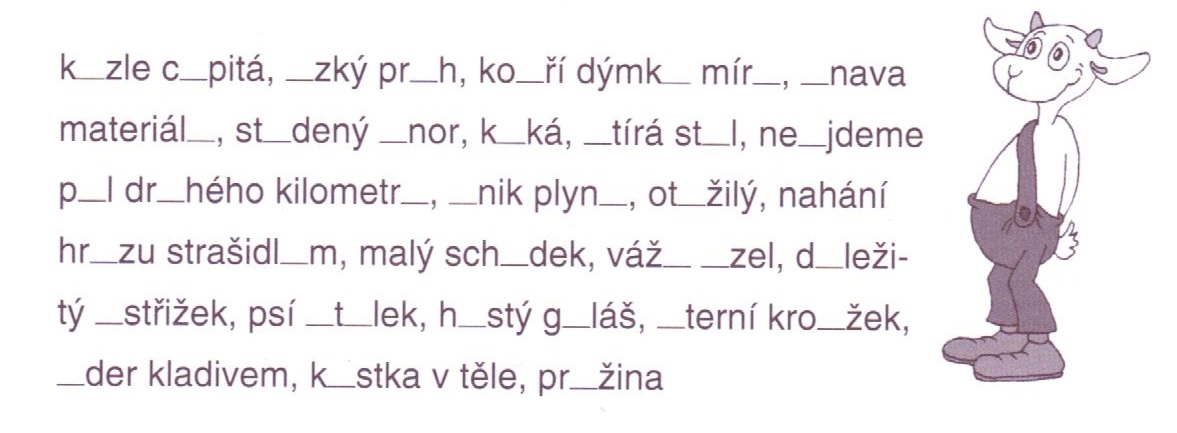 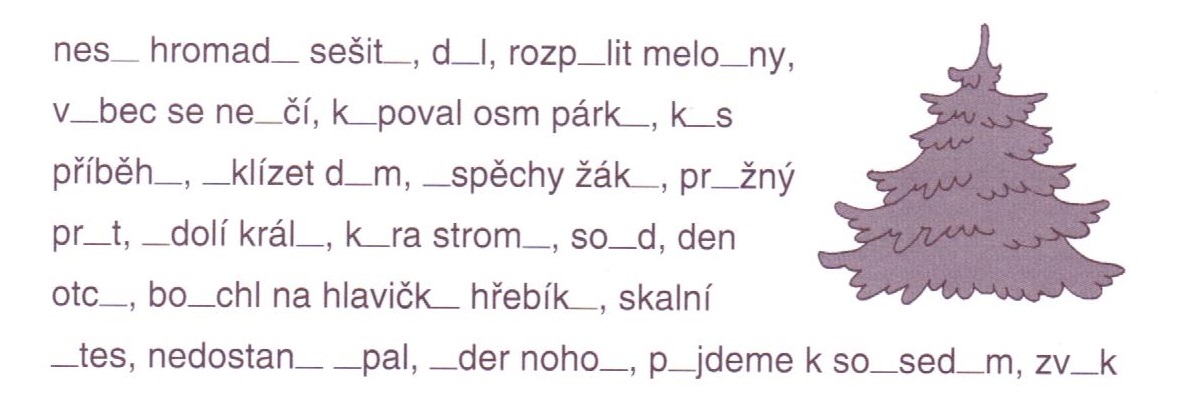 8. Doplň chybějící znaménka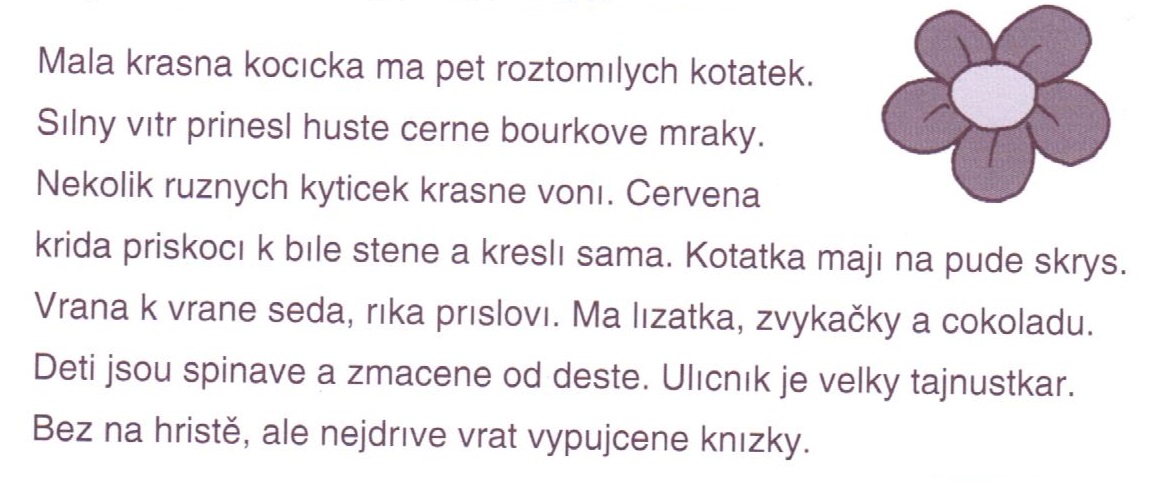 9. 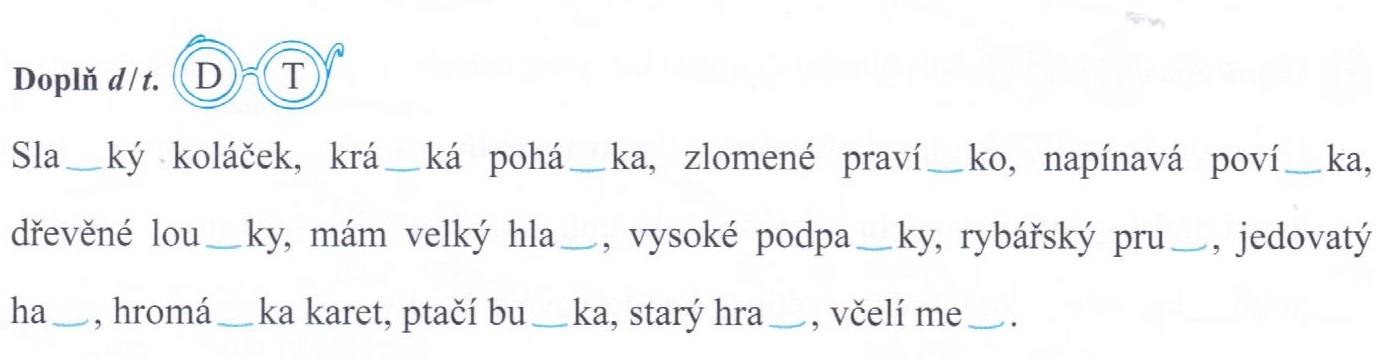 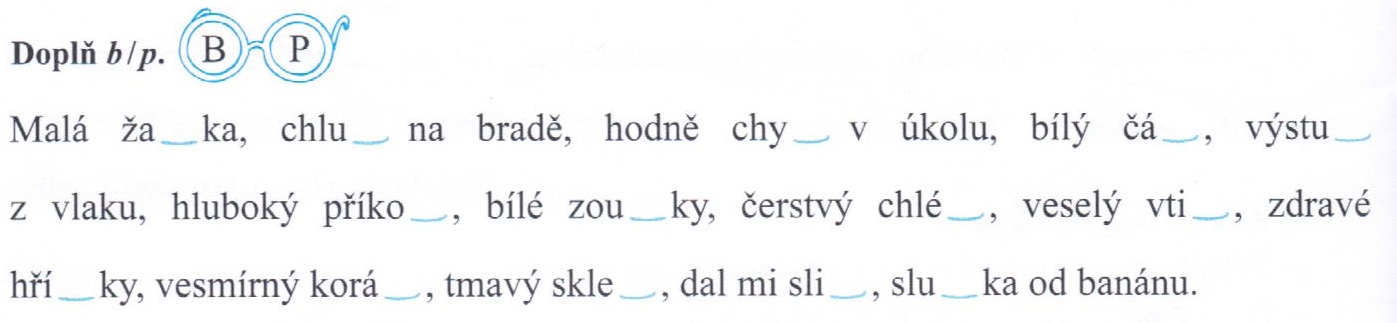 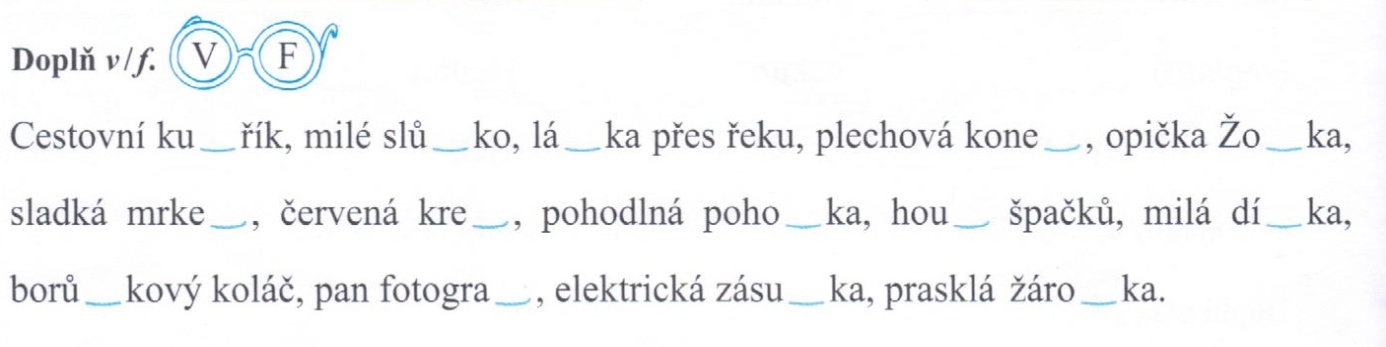 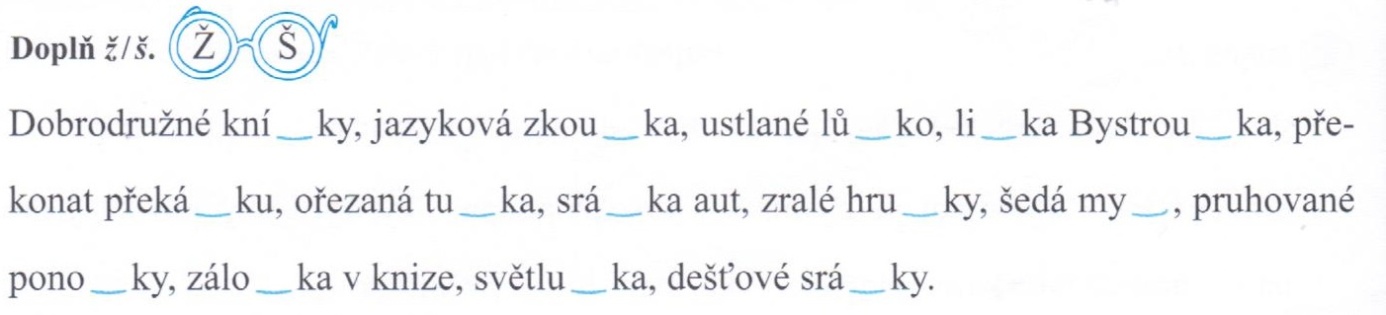 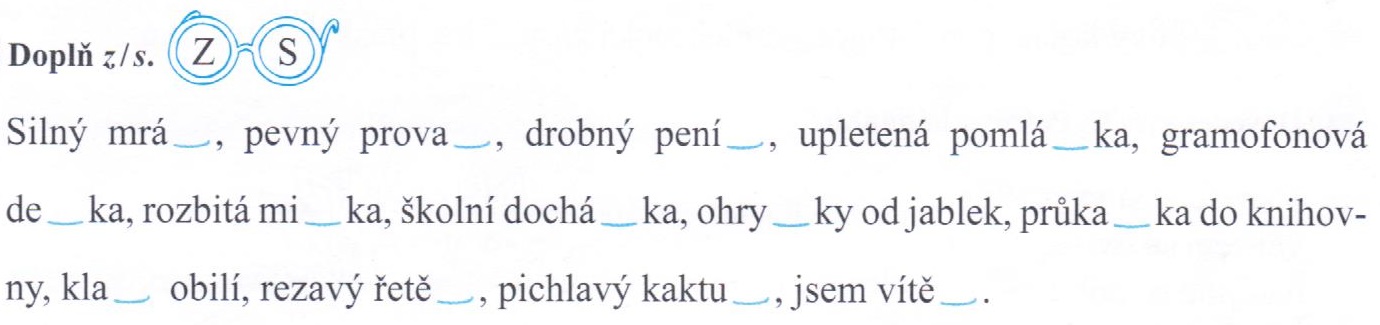 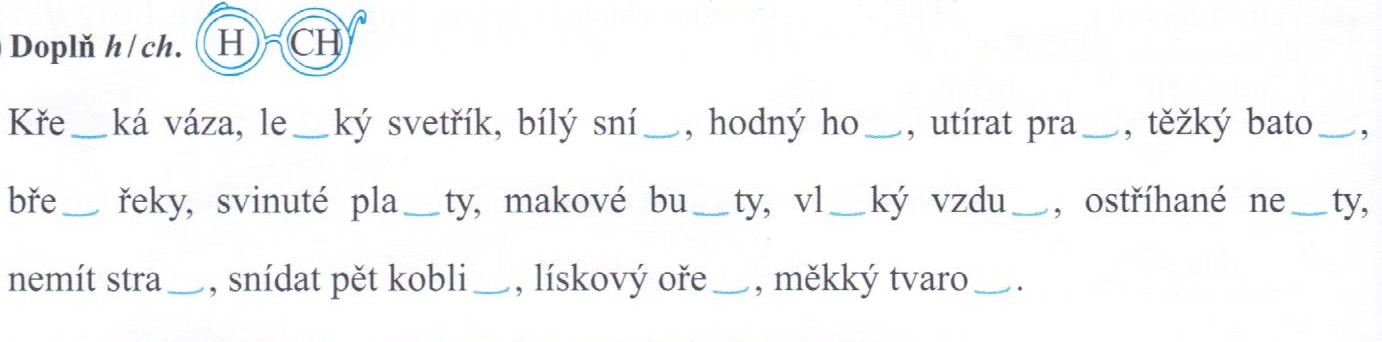 10.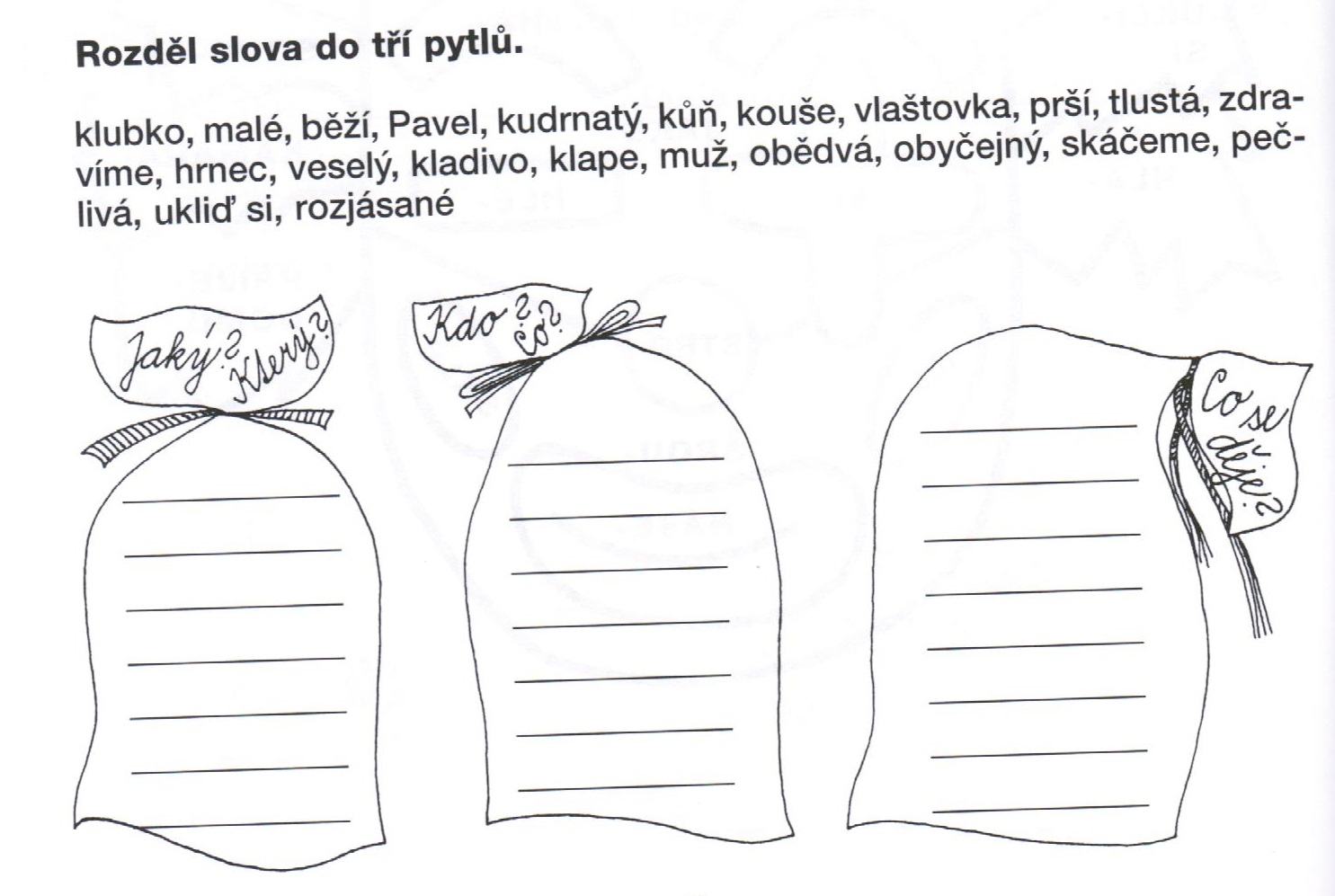 11. Urči slovní druhy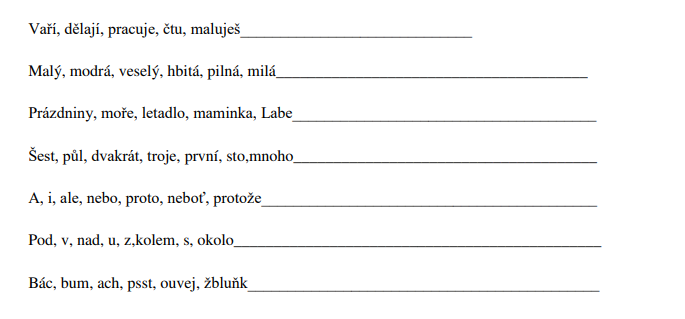 11. U podstatných jmen urči číslo a rod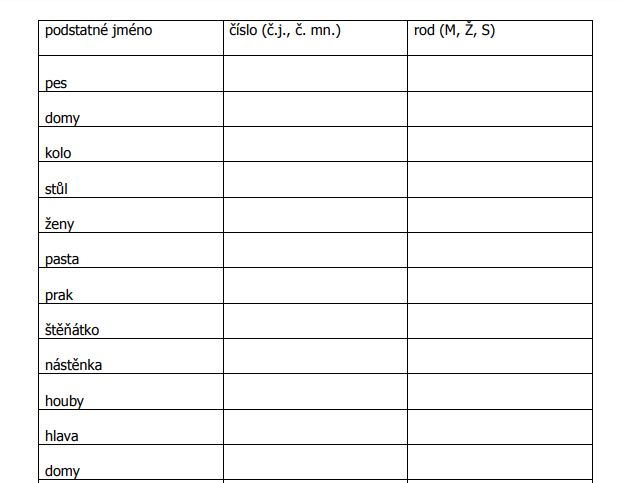 MATEMATIKA PRACOVNÍ LIST1.Nejprve počítej příklad v závorce. Výsledek závorky napiš nad závorku a dopočítej.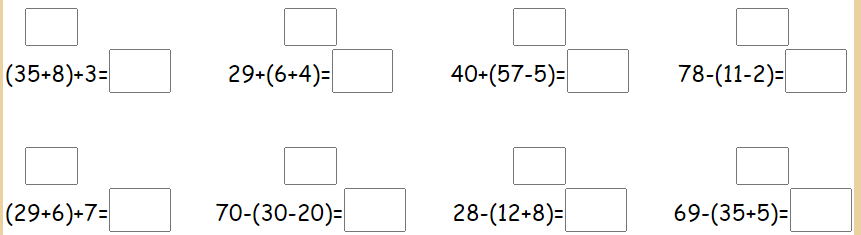 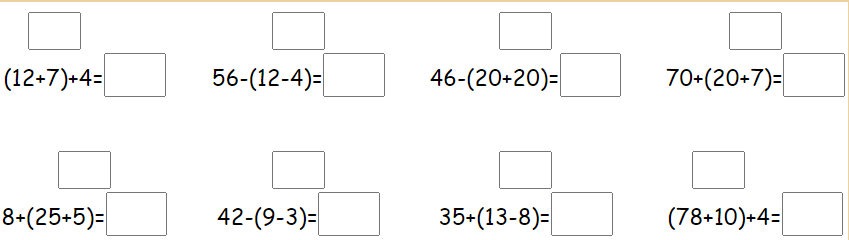 2.VypočítejTatínkovi je 42 let. Maminka je o 11 let mladší. Kolik let je mamince?Martin nasbíral 63 kaštanů. Jirka nasbíral o 35 kaštanů méně. Kolik kaštanů nasbíral Jirka?      3. Vypočítej       5 m = ___ cm          700 cm = ___ m          9 dm = ___ cm          40 cm = ___ dmm = ___ cm          200 cm = ___ m          3 dm = ___ cm          70 cm = ___ dm4.Procvič si násobilku:Vypočítej26           57           48           22           63           45           33           37            24           32           41           64           35           28           29           15  35           98           96           49           62           55           85           93-18         -37          -59          -30         -29          -37          -36         -54Jen jeden výsledek je správný.Najdi ho.15+26=      31   41   51    23+14=      37   73   4761+38=      72   88   9947+38=      75    5    8539+34=      69   73   8256-23=       23   33   4597-58=       14   29   3972-46=       14   26   34Rýsuj podle pokynů.Vyznač bod SBodem S veď 2 různé přímkyPřímky označ k, lNa přímce k zvol bod MProcvič si dělení 9:3=                    8:4=                    12:2=               12:4=                 27:3=                    32:4=    25:5=                 15:3=                      8:4=                   24:4=                 30:5=                    16:4=45:5=                 20:4=                    20:2=Slovní úlohaVe třídě je 24 žáků.Měli se rozdělit do 4 stejných skupin.Kolik žáků bylo v každé skupině?______________________________________________________________________________________________Rozklad (nohavice)58 + 7 =                               34 + 8 =                                     46 + 7 =                           18 + 6 =   44 – 9 =                              72 – 5  =                                      53 – 7 =                             25 – 6 =              Dané číslo zmenši nebo zvětši podle pokynů a výsledek zaokrouhli na desítky.Číslo 13 zvětši o 5Číslo 4 zmenši dvakrátČíslo 25 zmenši o 15Číslo 6 zvětši 5 krátČíslo 99 zmenši o 20Číslo 52 zvětši o 40  MATEMATIKA PS/7STR. 6-8       ČÍTANKASTR. 129-131 (O mořské mateřské školce, zápis do sešitu + obrázek)       PÍSANKASTR. 18+19číslo 4 10 6 2 8 3 9 1 7 2x více 